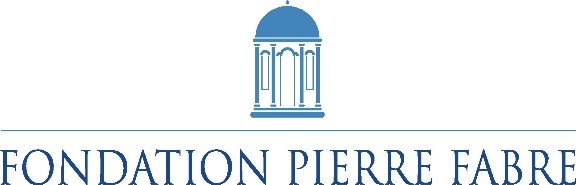 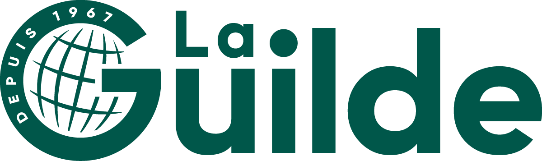 Canevas de dépôt de dossierAppel à projets Santé DéveloppementIntroductionTitre du projet :Sous-titre du projet :Domaine(s) d’intervention et thématique(s) :Continent et pays d’action :Région :Localité :Géolocalisation : (vérificateur sur google maps)Résumé du projet (ce descriptif sera visible sur le site) :Nom du chef de projet en France :Prénom du chef de projet en France :Téléphone du chef de projet en France :Email du chef de projet en France :Curriculum vitae du chef de projet en France (Fichier au format jpg/jpeg/png - 1Mo maximum) Objectifs de Développement Durable (ODD n°1 - Pas de pauvreté, ODD n°2 - Faim « Zéro », ODD n°3 - Bonne santé et bien-être, ODD n°4 - Éducation de qualité, ODD n°5 - Égalité entre les sexes, ODD n°6 - Eau propre et assainissement, ODD n°7 - Énergie propre et d'un coût abordable, ODD n°8 - Travail décent et croissance économique, ODD n°9 - Industrie, innovation et infrastructure, ODD n°10 - Inégalités réduites, ODD n°11 - Villes et communautés durable, ODD n°12 - Consommation et production responsables, ODD n°13 - Lutte contre les changements climatiques, ODD n°14 - Vie aquatique, ODD n°15 - Vie terrestre, ODD n°16 - Paix, justice et institutions efficaces, ODD n°17 - Partenariats pour la réalisation des objectifs)Objectifs et pertinence du projetDéfinition de l'objectif général :Définition des objectifs spécifiques :Contexte local :Historique du projet :Partenaires locauxNom du partenaire local :Sigle du partenaire local :Nature du partenaire local (administration, association, coopérative, entreprise, fondation, GIE /GIC ; structure étatique, structure publique) :Justificatif de reconnaissance du partenaire au niveau local (Fichier au format jpg/jpeg/png - 1Mo maximum) :Adresse du partenaire local :Téléphone du partenaire local :Email du partenaire local :Présentation et expériences sur la thématique du partenaire local :Répartition des rôles entre le partenaire local et l’association française :Convention de partenariat (Fichier au format jpg/jpeg/png - 1Mo maximum) :Nom du chef de projet du partenaire local : Prénom du chef de projet du partenaire local :Curriculum vitae ou expérience du chef de projet du partenaire local (Fichier au format pdf/doc/docx - 1Mo maximum) :Autres partenairesSi partenaire local supplémentaireNom du partenaire :Nature du partenaire (administration, association, coopérative, entreprise, fondation, GIE /GIC ; structure étatique, structure publique) :Présentation du partenaire et implication dans le projet :BénéficiairesNombre de bénéficiaires directs :Nature des bénéficiaires directs :Critères de sélection des bénéficiaires directs :Nombre de bénéficiaires indirects :Nature des bénéficiaires indirects :Implication des bénéficiaires directs avant, pendant, après le projet :Dans quelle mesure le projet favorise-t-il l’autonomisation des femmes et l’égalité entre les femmes et les hommes ?Dans quelle mesure le projet favorise-t-il l’implication et l’autonomisation des jeunes ?Nature et prise en compte éventuelle des exclus :Impacts sur les conditions de vie des bénéficiaires :ActivitésCalendrier du projet(Le projet présenté doit avoir une durée minimum d'un an et de maximum trois ans - Phases de suivi / évaluation compris)Date du projet :Début : Fin :Pour chaque activité :Titre et description :Moyens humains et matériels :Résultats attendus et indicateurs de suivi :Début :Fin :Vous pouvez ajouter autant d’activités que vous le souhaitez, n’oubliez pas que la date de la première activité doit correspondre à la date du début du projet et que la date de fin de la dernière activité doit correspondre à la date de fin du projet.ViabilitéViabilité économique :Si activités génératrices de revenus (AGR), fournir un compte d’exploitation prévisionnel Viabilité sociale et culturelle :Viabilité politique et réglementaire :Viabilité environnementale :Viabilité technique :Viabilité organisationnelle :Evaluation et prolongementsProcessus de suivi / évaluation du projet sur le terrain :Actions de sensibilisation en France :Prolongements envisagés du projet :BudgetDépensesDépensesDépensesDépensesNatureMode de calculMontant en €%Divers et imprévus (max 5% du sous-total)Frais administratif (max 10% du sous total)Total des dépenses hors valorisationsRessourcesRessourcesRessourcesRessourcesNatureMontant en €Sollicité ou Acquis%1. Ressources propres2. Bailleurs de fonds privés3. Bailleurs de fonds publicsTotal des ressources hors valorisationsValorisationsValorisationsValorisationsValorisationsNature Montant en €Sollicité ou Acquis%Apport des partenaires locauxApport des partenaires françaisTotal des valorisationsValorisationsValorisationsValorisationsValorisationsNature Mode de calculMontant en €%Apport des partenaires locauxApport des partenaires françaisTotal des valorisations